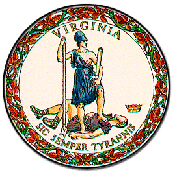 House Appropriations Committee2017 Session Budget Amendment Form*** The deadline to submit completed forms is 5:00 p.m. FRIDAY, JANUARY 13, 2017 ***Requests can be made by completing this form and submitting it to the House Appropriations Committee staff office on the 9th floor of the GAB.  Increase/DecreaseUse this section to indicate whether your amendment would require an Increase or Decrease in appropriated funds.General Fund (GF) monies are derived from taxes levied on individual and corporate income, sales, public service corporations, and insurance companies.  The General Fund is the major source of support for many State functions.Nongeneral Fund (NGF) monies consist of special fund revenues, higher education operating monies (tuition, special revenues and federal grants), highway maintenance and construction funds, trust and agency funds, and federal trust funds.Employment LevelUse this section to indicate if a change in the employment level of the agency is desired or necessary.  The employment level is the number of full-time equivalent (FTE) positions dedicated to a specific program activity or agency.  If you are unsure, leave the space blank.Explanation of AmendmentPlease explain the purpose of your amendment or attach explanatory materials.  THIS IS THE MOST IMPORTANT PART OF REQUESTING AN AMENDMENT as it ensures the staff has adequate background information to draft your budget amendment request.EXPLANATION OF AMENDMENT:   (Explain or Attach Materials)*** The deadline to submit completed forms is 5:00 p.m. FRIDAY, JANUARY 13, 2017 ***          Patron:(Print name of Delegate)(Signature of Delegate)Agency Name:FundingFundingFirst YearFirst YearSecond YearSecond YearIncreaseGF  $GF  $DecreaseNGF  $NGF  $Employment LevelEmployment LevelFirst YearFirst YearSecond YearSecond YearIncreaseGF FTE GF FTEDecreaseNGF FTE NGF FTE AdamsHeretickMullinAirdHerringMurphyAlboHesterO’BannonHodgesO’QuinnAustinHopeOrrockBagbyHowellPeaceBell, J.J.HugoPillionBell, R.P.IngramPlumBell, R.B.JamesPoggeBloxomJonesPoindexterBoyskoKeamPriceBulovaKilgoreRansoneByronKnightRasoulCampbellKoryRobinsonCarrKrizekRushClineLandesSicklesColeLaRockSimonCollinsLeftwichStolleCoxLeMunyonSullivanDavisLevineTaylorDudenheferLindseyTorianEdmundsLingamfelterToscanoFarissLopezTylerFarrellLoupassiVillanuevaFiller-CornMarshall, D.W.WardFowlerMarshall, R.G.WareFreitasMassieWattsGarrettMcClellanWebertGilbertMcQuinnWiltGreasonMillerWrightHayesMinchewYanceyHabeebMiyaresYostHeadMorefieldHelselMorris